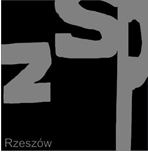 REGULAMIN REKRUTACJI ORAZ ZASAD PRZYJMOWNIA UCZNIÓW 
DO 
LICEUM SZTUK PLASTYCZNYCH 
ORAZPOLICEALNEJ SZKOŁY PLASTYCZNEJZESPOŁU SZKÓŁ PLASTYCZNYCHIM. PIOTRA MICHAŁOWSKIEGO W RZESZOWIEREGULAMIN REKRUTACJI ORAZ ZASAD PRZYJMOWANIA UCZNIÓWLiceum Sztuk Plastycznych i Policealnej Szkoły Plastycznejw Zespole Szkół Plastycznych im. P. Michałowskiego w RzeszowieOpracowany na podstawie rozporządzenia Ministra Kultury i Dziedzictwa Narodowego 
z dnia 9 kwietnia 2019 roku w sprawie warunków i trybu przyjmowania uczniów do publicznych szkół i placówek artystycznych oraz przechodzenia z jednych typów szkół do innych (Dz. U .2019 r. poz. 686) oraz Ustawy z dnia 14 grudnia 2016 r. Prawo Oświatowe (Dz. U. z 2017, poz. 69 z późn. zm.)I. UWAGI WSTĘPNE I POSTANOWIENIA OGÓLNE§1Przyjmowanie kandydatów do klas pierwszych poprzedzone jest ogólnodostępnym poradnictwem oraz doradztwem obejmującym :a) informacje o zasadach przyjęć do Liceum Sztuk Plastycznych – dla uczniów szkół podstawowych i Policealnej Szkoły Plastycznej –  dla uczniów szkół średnich w Zespole Szkół Plastycznych im. P. Michałowskiego w Rzeszowie, warunkach nauki i programie nauczania Zespołu Szkół Plastycznych w Rzeszowie,b) prowadzenie okresowej działalności konsultacyjnej w postaci konsultacji i kursów przygotowawczych prowadzonych przez nauczycieli: Liceum Sztuk Plastycznych i Policealnej Szkoły Plastycznej w Zespole Szkół Plastycznych im. P. Michałowskiego w Rzeszowie,c) organizowanie konkursów dla uczniów szkół podstawowych, d) organizowanie akcji „otwartej szkoły”.§2W celu przeprowadzenia egzaminu wstępnego dyrektor Zespołu Szkół Plastycznych 
w Rzeszowie powołuje spośród nauczycieli komisję rekrutacyjną, zwaną dalej „komisją", wyznacza jej skład i przewodniczącego.Do przeprowadzenia egzaminu wstępnego przewodniczący może powołać zespoły kwalifikacyjne liczące co najmniej 3 osoby dla każdej ze szkół.Do zadań komisji należy :a) przeprowadzenie egzaminów wstępnych według zasad zawartych w niniejszym regulaminie.b) ustalenie listy uczniów przyjętych do szkoły.IIA. ZASADY ORAZ ORGANIZACJA PRZYJĘĆ KANDYDATÓW DO LICEUM SZTUK PLASTYCZNYCH§31. Kandydaci  ubiegający  się  o  przyjęcie  do  Liceum Sztuk Plastycznych  w  Rzeszowie składają teczkę z dokumentami zawierającą: podanie, zaświadczenie lekarskie (od lekarza rodzinnego) o braku przeciwwskazań do podjęcia nauki w zawodzie, jedną fotografię, zaświadczenie o uczęszczaniu do klasy 8 szkoły podstawowej, świadectwo ukończenia szkoły podstawowej, zaświadczenie z wynikami egzaminu ósmoklasisty.2.	Kandydaci ubiegający się o przyjęcie do Liceum Sztuk Plastycznych w Zespole Szkół Plastyczny im. P. Michałowskiego Rzeszowie składają dokumenty w terminie wyznaczonym przez dyrektora szkoły. 3. O przyjęcie do klasy I Liceum Sztuk Plastycznych może ubiegać się kandydat, który 
w danym roku kalendarzowym kończy nie więcej niż 17 lat.4. Kandydaci zakwalifikowani do przyjęcia do publicznej szkoły artystycznej realizującej kształcenie ogólne zostają przyjęci do szkoły pod warunkiem dostarczenia świadectwa ukończenia klasy 8 szkoły podstawowej najpóźniej do dnia 31 lipca roku szkolnego poprzedzającego rok szkolny, na który przeprowadzane jest postępowanie rekrutacyjne.IIB. ZASADY ORAZ ORGANIZACJA PRZYJĘĆ KANDYDATÓW DO POLICEALNEJ SZKOŁY PLASTYCZNEJ§4Kandydaci ubiegający się o przyjęcie do Policealnej Szkoły Plastycznej w Zespole Szkół Plastycznych im. P. Michałowskiego w Rzeszowie składają teczkę z dokumentami zawierającą: podanie, zaświadczenie lekarskie (od lekarza rodzinnego) o braku przeciwwskazań do podjęcia nauki w zawodzie, jedną fotografię.2. Kandydaci ubiegający się o przyjęcie do Policealnej Szkoły Plastycznej  w  Zespole Szkół Plastycznych im. P. Michałowskiego w Rzeszowie składają dokumenty w terminie wyznaczonym przez dyrektora szkoły.3. O Przyjęcie do Policealnej Szkoły Plastycznej na semestr pierwszy może ubiegać się kandydat, który w danym roku kalendarzowym kończy nie więcej niż 23 lata;4. Do wniosku kandydaci albo rodzice niepełnoletniego kandydata powinni dołączyć: świadectwo ukończenia liceum ogólnokształcącego lub innej szkoły potwierdzające posiadanie wykształcenia średniego.5. W przypadku, o którym mowa w art. 142 ust. 3 ustawy, szkoła może zażądać dołączenia do wniosku zaświadczenia zaświadczenie lekarskiego o braku przeciwwskazań zdrowotnych do podjęcia kształcenia w danym zawodzie, danej specjalności lub specjalizacji wydane przez lekarza specjalistę najpóźniej do dnia 29 czerwca roku szkolnego poprzedzającego rok szkolny, na który przeprowadzane jest postępowanie rekrutacyjne.6. Końcowy termin składania wniosku powinien przypadać najpóźniej w dniu poprzedzającym wyznaczony termin przeprowadzenia badania przydatności lub egzaminu wstępnego.IIIA. KWALIFIKACJA KANDYDATÓW DO LICEUM SZTUK PLASTYCZNYCH51. Komisja przeprowadza wstępny egzamin konkursowy zwany dalej „egzaminem".2. Datę egzaminów wstępnych ustala dyrektor szkoły. Termin, o którym mowa, dyrektor publicznej szkoły lub publicznej placówki artystycznej jest obowiązany wyznaczyć w okresie od dnia 1 marca do najbliższego piątku po 20 czerwca roku szkolnego poprzedzającego rok szkolny, na który przeprowadzane jest postępowanie rekrutacyjne publiczna szkoła lub publiczna placówka artystyczna podaje termin oraz warunki przeprowadzenia badania przydatności lub egzaminu wstępnego do publicznej wiadomości co najmniej na 30 dni przed terminem ich przeprowadzenia przez umieszczenie informacji w widocznym miejscu 
w siedzibie danej publicznej szkoły lub publicznej placówki artystycznej oraz Biuletynie Informacji Publicznej.3. Do szczegółowych zadań komisji rekrutacyjnej należy:podanie do publicznej wiadomości informacji o warunkach rekrutacji;ustalenie zakresu i tematów odpowiednio badania przydatności lub egzaminu wstępnego;c) podanie do publicznej wiadomości listy kandydatów przyjętych i nieprzyjętych do danej publicznej szkoły lub publicznej placówki artystycznej w terminie do dnia 5 sierpnia roku szkolnego poprzedzającego rok szkolny, na który przeprowadzane jest postępowanie rekrutacyjne61. Decyzję o przyjęciu do Liceum Sztuk Plastycznych w Rzeszowie podejmuje dyrektor Zespołu Szkół Plastycznych im. P. Michałowskiego w Rzeszowie na podstawie ostatecznej oceny z egzaminu wstępnego.2. Dyrektor Zespołu Szkół Plastycznych w Rzeszowie podaje do publicznej wiadomości listy kandydatów zakwalifikowanych i niezakwalifikowanych do danej publicznej szkoły 
lub publicznej placówki artystycznej – w terminie 7 dni od dnia przeprowadzenia egzaminu wstępnego.IIIB . KWALIFIKACJA KANDYDATÓW DO POLICEALNEJ SZKOŁY PLASTYCZNEJ§71. Komisja przeprowadza wstępny egzamin badanie przydatności polegające na sprawdzeniu uzdolnień i predyspozycji kandydata w zakresie odpowiadającym wybranej przez kandydata specjalności kształcenia.2. Datę egzaminów wstępnych ustala dyrektor szkoły. Termin, o którym mowa, dyrektor publicznej szkoły lub publicznej placówki artystycznej jest obowiązany wyznaczyć w okresie od dnia 1 marca do najbliższego piątku po 20 czerwca roku szkolnego poprzedzającego rok szkolny, na który przeprowadzane jest postępowanie rekrutacyjne. Publiczna szkoła lub publiczna placówka artystyczna podaje termin oraz warunki przeprowadzenia badania przydatności lub egzaminu wstępnego do publicznej wiadomości co najmniej na 30 dni przed terminem ich przeprowadzenia przez umieszczenie informacji w widocznym miejscu w siedzibie danej publicznej szkoły lub publicznej placówki artystycznej oraz Biuletynie Informacji Publicznej.3. Do szczegółowych zadań komisji rekrutacyjnej należy:podanie do publicznej wiadomości informacji o warunkach rekrutacji;ustalenie zakresu i tematów odpowiednio badania przydatności lub egzaminu wstępnego;4. Podanie do publicznej wiadomości listy kandydatów przyjętych i nieprzyjętych 
do Policealnej Szkoły Plastycznej w Zespole Szkół Plastycznych im. P. Michałowskiego 
w Rzeszowie w terminie do dnia 5 sierpnia roku szkolnego poprzedzającego rok szkolny, 
na który przeprowadzane jest postępowanie rekrutacyjne§8Decyzję o przyjęciu do Policealnej Szkoły Plastycznej w Rzeszowie podejmuje dyrektor Zespołu Szkół Plastycznych im. P. Michałowskiego w Rzeszowie na podstawie ostatecznej oceny z egzaminu wstępnego.IV. POSTANOWIENIA DODATKOWE§91. W Liceum Sztuk Plastycznych w Rzeszowie egzamin obejmuje:egzamin praktyczny z rysunku, malarstwa, kompozycji przestrzennej (rzeźby w glinie);egzamin ustny ze znajomości zagadnień związanych z różnymi dziedzinami sztuk plastycznych w zakresie objętym podstawą programową kształcenia ogólnego dla szkoły podstawowej (forma rozmowy kwalifikacyjnej sprawdzającej zainteresowania kandydata szeroko rozumianą kulturą i sztuką).2. Egzaminy do Policealnej Szkoły Plastycznej w Zespole Szkół Plastycznych 
im. P. Michałowskiego w Rzeszowie obejmuje:egzamin praktyczny z rysunku w zakresie umiejętności wymaganych na wybranej przez kandydata specjalności kształcenia,egzamin ustny z dziedziny sztuki związanej z wybraną przez kandydata specjalnością kształcenia; (forma rozmowy kwalifikacyjnej sprawdzającej zainteresowania kandydata wybraną specjalnością w kontekście szeroko rozumianej kultury i sztuki).3. Czas trwania egzaminu ustala komisja.4. Tematy egzaminacyjne ustalane są przez wytypowanych przez dyrektora członków komisji egzaminacyjnej i objęte zostają tajemnicą służbową.5. W szczególnych sytuacjach egzamin wstępny może zostać przeprowadzony w formie zdalnej. §101. Oceny egzaminacyjne z praktycznej części egzaminu ustala się według skali ocen od 1 – 6, której odpowiada skala punktów od 0 do 50;2. Oceny egzaminacyjne z części teoretycznej ustala się według skali ocen od 1 – 6; której odpowiada skala punktów od 0 do 50;3. Szczegółowe kryteria oceniania na egzaminie wstępnym do Liceum Sztuk Plastycznych 
i Policealnej Szkoły Plastycznej w Zespole Szkół Plastycznych im. Piotra Michałowskiego 
w Rzeszowie.CELUJĄCYkreatywne myślenie kandydata poparte działaniem;twórcze i świadome wyrażanie własnych poglądów artystycznych;prezentowanie przez kandydata na miarę wieku profesjonalnych umiejętności warsztatowych;czytelność, estetyka, przejrzystość w wykonywanych przez kandydata pracach na egzaminie wstępnym;umiejętne i świadome wykorzystanie zdobytej wiedzy plastycznej;BARDZO DOBRYświadome i umiejętne rozwiązywanie zagadnień plastycznych;zaprezentowanie pełnego opanowania umiejętności praktycznych;czytelna i estetyczna praca na egzaminie wstępnym;świadoma i umiejętna praca na egzaminie wstępnym;DOBRYpoprawny projekt prezentujący przeciętne umiejętności kandydata;niepełna myśl kreatywna projektu;przeciętna świadomość plastyczna ucznia;DOSTATECZNYbrak indywidualnego projektu;dostateczny poziom plastyczny w wykonanych podczas egzaminu pracach;niepełna i mało estetyczna praca;DOPUSZCZAJĄCYczęściowe zrozumienie tematu;minimalne wartości artystyczne i estetyczne;wyraźne   trudności   w   realizacji   tematów   zadań   podczas   egzaminu;NIEDOSTATECZNYkandydat nie zaprezentował wiedzy ani nie dysponuje wiadomościami oraz umiejętnościami przewidzianymi dla oceny dopuszczającej;4. Oceny i punktacja na egzaminie wstępnym do Liceum Plastycznego i Policealnej Szkole Plastycznej w Zespole Szkół Plastycznych im. P. Michałowskiego w Rzeszowie.§111. Dopuszcza się możliwość ubiegania się kandydata o przyjęcie do Liceum Sztuk Plastycznych i Policealnej Szkole Plastycznej w Zespole Szkół Plastycznych im. Piotra Michałowskiego 
w Rzeszowie do klasy wyższej niż pierwsza oraz na semestr wyższy niż pierwszy, a także 
w przypadku przechodzenia ucznia z jednej szkoły do innej, lub w przypadku wniosku kandydata o przyjęcie do szkoły w trakcie roku szkolnego;2. Dla kandydata, o którym mowa w ust. 1, przeprowadza się egzamin kwalifikacyjny, który ma na celu sprawdzenie, czy predyspozycje i poziom umiejętności kandydata odpowiadają programowi klasy, do której kandydat ma być przyjęty;3.	W przypadku ubiegania się kandydata o przyjęcie do klasy wyższej niż pierwsza wyznaczony przez dyrektora szkoły termin przeprowadzenia egzaminu kwalifikacyjnego powinien przypadać w terminie przeprowadzania egzaminu wstępnego.4.	W przypadku przechodzenia ucznia z jednej publicznej szkoły lub publicznej placówki artystycznej do innej publicznej szkoły lub publicznej placówki artystycznej lub w przypadku wniosku kandydata o przyjęcie do Liceum Sztuk Plastycznych w trakcie roku szkolnego, termin przeprowadzenia egzaminu kwalifikacyjnego wyznacza dyrektor szkoły w ciągu 30 dni od daty złożenia wniosku odpowiednio w sprawie przejścia ucznia z jednej publicznej szkoły lub publicznej placówki artystycznej do innej publicznej szkoły lub publicznej placówki artystycznej lub w sprawie przyjęcia kandydata do Liceum Sztuk Plastycznych w trakcie roku szkolnego.5. Egzamin  kwalifikacyjny  przeprowadza  komisja  kwalifikacyjna  powoływana  przez dyrektora Zespołu Szkół Plastycznych im. Piotra Michałowskiego w Rzeszowie, spośród nauczycieli tej szkoły. Dyrektor szkoły wyznacza skład komisji, jej przewodniczącego oraz określa zadania członków komisji,6. Do zadań komisji kwalifikacyjnej należy w szczególności: a) zawiadomienie kandydata o terminie egzaminu kwalifikacyjnego oraz poinformowanie go 
o warunkach rekrutacji wraz z tematycznym zakresem egzaminu kwalifikacyjnego,b) sporządzenie protokołu z przeprowadzonego egzaminu kwalifikującego zawierającego 
w szczególności ocenę predyspozycji i poziomu umiejętności kandydata,c) przekazanie protokołu dyrektorowi szkoły.7. Dyrektor szkoły lub placówki artystycznej, na podstawie oceny predyspozycji 
i poziomu umiejętności kandydata, podejmuje decyzję o przyjęciu kandydata do danej klasy szkoły, po przedłożeniu przez kandydata świadectwa potwierdzającego ukończenie 
lub uzyskanie promocji do klasy odpowiednio programowo niższej w stosunku do klasy, 
o przyjęcie do której kandydat się ubiegał. 8. Różnice programowe z zajęć edukacyjnych wynikające z okoliczności, o których mowa 
w p. 4, uczeń uzupełnia na warunkach ustalonych przez nauczycieli prowadzących dane zajęcia edukacyjne.9. Dla ucznia, który kontynuuje we własnym zakresie naukę języka obcego (języków obcych), jako przedmiotu obowiązkowego, przeprowadza się egzamin klasyfikacyjny. Egzamin klasyfikacyjny jest przeprowadzany na zasadach określonych w przepisach dotyczących warunków i sposobu oceniania, klasyfikowania i promowania uczniów oraz przeprowadzania sprawdzianów i egzaminów w publicznych szkołach i placówkach artystycznych.§121. Po każdej części egzaminu wstępnego i dla każdego przedmiotu komisja wpisuje 
do protokołu uzyskane przez kandydatów wyniki.2. Ostateczną ocenę z egzaminu wstępnego ustala komisja na podstawie łącznej sumy punktów z poszczególnych części egzaminu.3. Decyzję o przyjęciu do Liceum Sztuk Plastycznych i Policealnej Szkoły Plastycznej w Zespole Szkół Plastycznych im. P. Michałowskiego w Rzeszowie podejmuje dyrektor Zespołu Szkół Plastycznych w Rzeszowie na podstawie ostatecznej oceny z egzaminu wstępnego i możliwości organizacyjnych szkoły.POSTANOWIENIA KOŃCOWE	Protokoły z egzaminów wstępnych powinny być przechowywane w Zespole Szkół Plastycznych im. P. Michałowskiego w Rzeszowie przez okres pełnego cyklu kształcenia, obowiązującego w Zespole Szkół Plastycznych w Rzeszowie.Dokument zatwierdzony uchwałą Rady PedagogicznejZespołu Szkól Plastycznych im. Piotra Michałowskiego w Rzeszowiednia 13.05.2020Ocena słownaOcena cyfr.SkrótPunktycelujący             6 cel50plus bardzo dobry          +5+ bdb45bardzo dobry  5   bdb40minus bardzo dobry -5 - bdb35plus dobry+4+ db30dobry  4   db25minus dobry -4 - db20plus dostateczny+3+ dst15dostateczny  3   dst10minus dostateczny -3 - dst5dopuszczający  2    dop1niedostateczny  1    ndst0